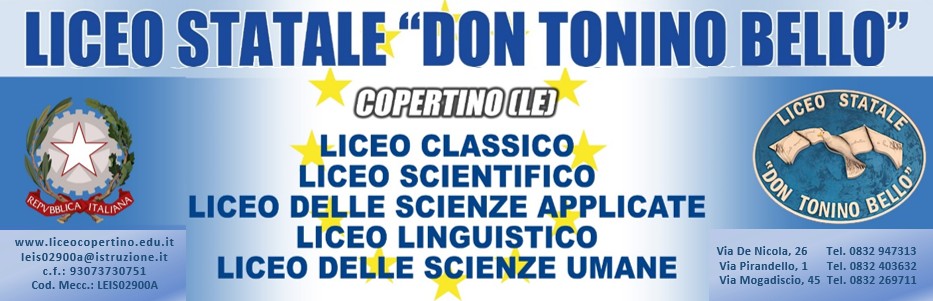 Allegato ADOMANDA DI PARTECIPAZIONE ALLA SELEZIONE DI REFERENTE PER LA VALUTAZIONE Programma Operativo Nazionale “Per la scuola, competenze e ambienti per l’apprendimento” 2014-2020 – Programma Operativo Complementare (POC) “Per la scuola, competenze e ambienti per l’apprendimento” 2014-2020 – Finanziato con FSE e Fondo di Rotazione (FdR).Asse I – Istruzione – Obiettivi Specifici 10.1, 10.2, e 10.3 – Azioni 10.1.1, 10.2.2 e 10.3.1.Avviso pubblico prot. n. 33956 del 18/05/2022 – Realizzazione di percorsi educativi volti al potenziamento delle competenze delle studentesse e degli studenti e per la socialità e l’accoglienza. Autorizzazione progetto Prot. n. AOOGABMI-53714 del 21/06/2022Progetto 10.1.1A - FDRPOC-PU-2022-37-Interventi per il successo scolastico degli studenti.    Titolo “Migliorandoci insieme” CUP: H44C2200034001Progetto 10.2.2A - FDRPOC-PU-2022-39-Competenze di base. Titolo “Formarsi globalmente” CUP: H44C22000350001….. l…. sottoscritt..SEZIONE A – DATI ANAGRAFICICHIEDEdi partecipare alla selezione in qualità di REFERENTE PER LA VALUTAZIONE relativamente al progetto POC “Per la Scuola, competenza e ambienti per l’apprendimento” 2014-2020, di cui all’avviso pubblico prot. 33956 del 18/05/2022a tal fineD I C H I A R Aai sensi delle disposizioni previste dal D.P.R. n. 445/2000, consapevole che le dichiarazioni mendaci sono punite ai sensi del codice penale e delle leggi speciali in materia, secondo le disposizioni richiamate all’art. 76 del citatoD.P.R. n. 445/2000:di non avere procedimenti penali a suo carico, né di essere stato condannato a seguito di procedimenti penali;di non essere stato destituito da pubblico impiego;di non trovarsi in alcuna posizione di incompatibilità con pubblico impiego;di autorizzare al trattamento dei dati personali, ai sensi dell’art. 13 del GDPR (Regolamento Europeo UE 2016/679), per le finalità connesse al presente avviso di selezione;di aver esaminato le condizioni contenute nell’avviso pubblico e di accettarle integralmente, incondizionatamente e senza riserva alcuna.Alla presente istanza allega:Curriculum vitae;Copia del documento di riconoscimento;Tabella di valutazione per selezione di referente per la valutazione – Allegato B…l…sottoscritt.…ai sensi dell’art.13 del GDPR (Regolamento Europeo UE 2016/679), autorizza l’Amministrazione scolastica ad utilizzare i dati personali dichiarati solo ai fini istituzionali e necessari per l’espletamento della procedura concorsuale di cui al presente bando.Luogo e data ______________			Firma 		_______________________               AL DIRIGENTE SCOLASTICODEL LICEO STATALE “DON TONINO BELLO” COPERTINO (LE)